УПРАВЛЕНИЕ ОБРАЗОВАНИЯАДМИНИСТРАЦИИ АЛЕКСЕЕВСКОГО ГОРОДСКОГО ОКРУГАПРИКАЗ «29» января 2024 г.			                                                                                         № 74Об утверждении медиаплана мероприятий по организации и проведению ГИА-2024 на территории Алексеевского городского округа в 2024 году В соответствии с приказом министерства образования Белгородской области от 25 декабря 2023 года № 3837 «Об утверждении медиаплана мероприятий по организации и проведению ГИА-2024», в целях организованного и своевременного обеспечения информационного сопровождения государственной итоговой аттестации в 2024 году приказываю:1. Утвердить медиаплан мероприятий по организации и проведению ГИА-2024 на территории Алексеевского городского округа (приложение 1). 2. Главному специалисту отдела общего образования управления образования Куманиной Н.Ю. обеспечить:- реализацию мероприятий медиаплана по организации и проведению ГИА-2024 на территории Алексеевского городского округа;- ознакомление руководителей общеобразовательных организаций, в том числе подведомственных Министерству, расположенных на территории Алексеевского городского округа с приказом министерства образования Белгородской области от 25.12.2023 года № 3837 «Об утверждении медиаплана мероприятий по организации и проведению ГИА-2024»;- организацию проведения мероприятий медиаплана на уровне образовательных организаций, в том числе подведомственных Министерству, расположенных на территории Алексеевского городского округа.3. МБУ «Центр оценки качества образования» (Рощупкина А.В.) обеспечить:- организационное и технологическое сопровождение мероприятий медиаплана по организации и проведению ГИА-2024;- разместить данный приказ на официальном сайте управления образования администрации Алексеевского городского округа в сети «Интернет».4. Руководителям общеобразовательных организаций Алексеевского городского округа:- обеспечить выполнение мероприятий медиаплана на территории Алексеевского городского округа в 2024 году;- довести данный приказ до сведения участников образовательных отношений.5. Контроль за исполнением данного приказа возложить на заместителя начальника управления, начальника отдела общего образования управления образования администрации Алексеевского городского округа Самцову Ю.О.Приложение № 1к приказу управления образования администрации Алексеевского городского округаот «29» января 2024 года № 74Медиаплан мероприятий по организации и проведению ГИА-2024 на территории Алексеевского городского округаНачальник управления образования администрации Алексеевского городского округа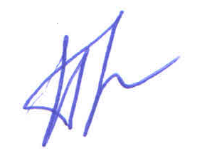                             М.А. ПогореловаС приказом ознакомлены:Ю.О. СамцоваА.В. РощупкинаЛ.Ю. МироненкоА.А. БитюцкаяИ.В. ПадалкаЛ.В. ВерещакН.М. КолмыковаЕ.П. КузьминыхА.А. ПанченкоО.Н. ДегальцеваЕ.Г. ОстряковаЮ.В. ШушеровС.В. КозьменкоО.Е. ЗабелинаО.А. ФоменкоИ.О. ФилоноваН.Ю. КуманинаС.Н. ОвчаренкоН.А. ДешинаН.Т. СапелкинЛ.В. АндрусьН.М. ЛутоваА.Г. ДегтяревС.В. КалашниковаЕ.В. КолядинаЕ.А. КульбаченкоН.Д. КолесниковаТ.А. ГайкоВ.И. РжевскийА.С. ЗадорожнаяЛ.Н. ГоловинаО.С. ХристенкоЛ.Н. ИваненкоТ.Н. Собина№ п/пНаименование мероприятияСрокиРезультат выполнения мероприятий медиапланаОтветственные исполнителиОбязательное информирование в соответствии с Порядком проведения государственной итоговой аттестации по образовательным программам среднего общего образования, утвержденным Министерством просвещения Российской Федерации и Федеральной службой по надзору в сфере образования и науки от 4 апреля 2023 года № 233/552Обязательное информирование в соответствии с Порядком проведения государственной итоговой аттестации по образовательным программам среднего общего образования, утвержденным Министерством просвещения Российской Федерации и Федеральной службой по надзору в сфере образования и науки от 4 апреля 2023 года № 233/552Обязательное информирование в соответствии с Порядком проведения государственной итоговой аттестации по образовательным программам среднего общего образования, утвержденным Министерством просвещения Российской Федерации и Федеральной службой по надзору в сфере образования и науки от 4 апреля 2023 года № 233/552Обязательное информирование в соответствии с Порядком проведения государственной итоговой аттестации по образовательным программам среднего общего образования, утвержденным Министерством просвещения Российской Федерации и Федеральной службой по надзору в сфере образования и науки от 4 апреля 2023 года № 233/552Обязательное информирование в соответствии с Порядком проведения государственной итоговой аттестации по образовательным программам среднего общего образования, утвержденным Министерством просвещения Российской Федерации и Федеральной службой по надзору в сфере образования и науки от 4 апреля 2023 года № 233/5521.О сроках и местах регистрации для участия в написании итогового сочинения (для участников ЕГЭ)	Не позднее 6 ноября 2023 годаРазмещение информации на сайте УО, ООСамцова Ю.О.,Рощупкина А.В.,Куманина Н.Ю.,ОО2.О датах проведения итогового сочинения (изложения)Не позднее 6 ноября 2023 годаРазмещение информации на сайте УО, ООСамцова Ю.О.,Рощупкина А.В.,Куманина Н.Ю, ОО3.О порядке проведения и порядке проверки итогового сочинения (изложения)Не позднее 6 ноября 2023 годаРазмещение информации на сайте УО, ООСамцова Ю.О.,Рощупкина А.В.,Куманина Н.Ю.,ОО4.О сроках, местах и порядке информирования о результатах итогового сочинения (изложения)Не позднее 6 ноября 2023 годаРазмещение информации на сайте УО, ООСамцова Ю.О.,Рощупкина А.В.,Куманина Н.Ю.,ОО5.О сроках и местах подачи заявлений на сдачу ГИА-11, местах регистрации на сдачу ЕГЭНе позднее 1 января 2024 годаРазмещение информации на сайте УО, ООСамцова Ю.О.,Рощупкина А.В.,Куманина Н.Ю.,ОО6.О сроках проведения экзаменов (ГИА-11)Не позднее 1 января 2024 годаРазмещение информации на сайте УО, ООСамцова Ю.О.,Рощупкина А.В.,Куманина Н.Ю.,ОО7.О сроках, местах, порядке подачи и рассмотрения апелляций (ГИА-11)Не позднее 22 февраля 2024 годаРазмещение информации на сайте УО, ООСамцова Ю.О.,Рощупкина А.В.,Куманина Н.Ю.,ОО8.О сроках, местах и порядке информирования о результатах экзаменов (ГИА-11)Не позднее 1 февраля 2024 годаРазмещение информации на сайте УО, ООСамцова Ю.О.,Рощупкина А.В.,Куманина Н.Ю.,ОООбязательное информирование в соответствии с Порядком проведения государственной итоговой аттестации по образовательным программам основного общего образования, утвержденным Министерством просвещения Российской Федерации и Федеральной службой по надзору в сфере образования и науки от 4 апреля 2023 года № 233/552Обязательное информирование в соответствии с Порядком проведения государственной итоговой аттестации по образовательным программам основного общего образования, утвержденным Министерством просвещения Российской Федерации и Федеральной службой по надзору в сфере образования и науки от 4 апреля 2023 года № 233/552Обязательное информирование в соответствии с Порядком проведения государственной итоговой аттестации по образовательным программам основного общего образования, утвержденным Министерством просвещения Российской Федерации и Федеральной службой по надзору в сфере образования и науки от 4 апреля 2023 года № 233/552Обязательное информирование в соответствии с Порядком проведения государственной итоговой аттестации по образовательным программам основного общего образования, утвержденным Министерством просвещения Российской Федерации и Федеральной службой по надзору в сфере образования и науки от 4 апреля 2023 года № 233/552Обязательное информирование в соответствии с Порядком проведения государственной итоговой аттестации по образовательным программам основного общего образования, утвержденным Министерством просвещения Российской Федерации и Федеральной службой по надзору в сфере образования и науки от 4 апреля 2023 года № 233/5521.О датах проведения итогового собеседованияНе позднее 14 января 2024 годаРазмещение информации на сайте УО, ООСамцова Ю.О.,Рощупкина А.В.,Куманина Н.Ю.,ОО2.О порядке проведения и порядке проверки итогового собеседованияНе позднее 14 января 2024 годаРазмещение информации на сайте УО, ООСамцова Ю.О.,Рощупкина А.В.,Куманина Н.Ю.,ОО3.О сроках, местах и порядке информирования о результатах итогового собеседованияНе позднее 14 января 2024 годаРазмещение информации на сайте УО, ООСамцова Ю.О.,Рощупкина А.В.,Куманина Н.Ю.,ОО4.О сроках проведения ГИА-9Не позднее 1 февраля 2024 годаРазмещение информации на сайте УО, ООСамцова Ю.О.,Рощупкина А.В.,Куманина Н.Ю.,ОО5.О сроках и местах подачи заявлений об участии в ГИА-9Не позднее 1 февраля 2024 годаРазмещение информации на сайте УО, ООСамцова Ю.О.,Рощупкина А.В.,Куманина Н.Ю.,ОО6.О сроках, местах и порядке информирования о результатах ГИА-9Не позднее 20 марта 2024 годаРазмещение информации на сайте УО, ООСамцова Ю.О.,Рощупкина А.В.,Куманина Н.Ю.,ОО7.О сроках, местах, порядке подачи и рассмотрения апелляций (ГИА-9)Не позднее 20 марта 2024 годаРазмещение информации на сайте УО, ООСамцова Ю.О.,Рощупкина А.В.,Куманина Н.Ю.,ОООрганизация проведения ГИАОрганизация проведения ГИАОрганизация проведения ГИАОрганизация проведения ГИАОрганизация проведения ГИА1.Проведение муниципальных родительских собраний по вопросам организации и проведения ГИА-2024Февраль-апрель 2024 годаРазмещение информации на сайте УО, ООСамцова Ю.О.,Куманина Н.Ю.,ОО2.Информационно-разъяснительная работа с выпускниками, направленная на популяризацию выбора профессийПостоянно Размещение информации на сайте УО, ООСамцова Ю.О.,Микаилова О.И.,Куманина Н.Ю.,ОО3.Информационное сопровождение мероприятий по совместному рассмотрению и обсуждению педагогами и выпускниками изменений в КИМ ЕГЭ 2024 годаЯнварь-март 2024 годаРазмещение информации на сайте УО, ООСамцова Ю.О.,Куманина Н.Ю.,ОО4.Информационная поддержка реализации программы психологического сопровождения выпускников по подготовке к ГИА-2024В течение учебного годаРазмещение информации на сайте ООКуманина Н.Ю.5.Информационное сопровождение мероприятия по обучению кандидатов, привлекаемых к работе в предметных комиссиях В течение учебного годаРазмещение информации на сайте УО, ООСкулова В.В.Проведение ГИАПроведение ГИАПроведение ГИАПроведение ГИАПроведение ГИА1.Информационное сопровождение проведения итогового сочинения (изложения)Февраль 2024 года, апрель 2024 годаРазмещение информации на сайте УОСамцова Ю.О.,Рощупкина А.В.,Куманина Н.Ю.2.Информационное сопровождение проведения итогового собеседованияФевраль 2024 года, март 2024 года, апрель 2024 годаРазмещение информации на сайте УОСамцова Ю.О.,Рощупкина А.В.,Куманина Н.Ю.3.Информационное сопровождение проведения основного периода ГИА-2024Май – июнь 2024 годаРазмещение информации на сайте УОСамцова Ю.О.,Рощупкина А.В.,Куманина Н.Ю.4.Информационное сопровождение проведения дополнительного периода ГИА-2024Сентябрь 2024 годаРазмещение информации на сайте УОСамцова Ю.О.,Рощупкина А.В.,Куманина Н.Ю.Освещение результатов ГИАОсвещение результатов ГИАОсвещение результатов ГИАОсвещение результатов ГИАОсвещение результатов ГИА1.Публикация в СМИ информации о выпускниках, набравших 100 баллов на ЕГЭИюль 2024 годаРазмещение информации на сайте УО, ООРощупкина А.В.,ОО2.Публикация в СМИ информации о педагогах, подготовивших выпускников, набравших 100 баллов на ЕГЭИюль 2024 годаРазмещение информации на сайте УО, ООРощупкина А.В.,ОО3.Информационное сопровождение муниципальных мероприятий о результатах ГИА-2024 годаНоябрь – декабрь 2024 года Размещение информации на сайте УО, ООРощупкина А.В., ОО